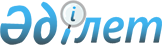 О строительстве газопровода "Карачаганак - Уральск"Постановление Правительства Республики Казахстан от 30 ноября 2007 года N 1151

      В целях организации строительства газопровода "Карачаганак - Уральск" Правительство Республики Казахстан ПОСТАНОВЛЯЕТ : 

      1. Согласиться с предложениями Министерства энергетики и минеральных ресурсов Республики Казахстан: 

      1) о реализации подрядными компаниями по Окончательному соглашению о разделе продукции подрядного участка Карачаганакского нефтегазоконденсатного месторождения от 18 ноября 1997 года (далее - ОСРП) проекта строительства газопровода "Карачаганак - Уральск" (далее - проект) протяженностью около 147 километров со строительством отводящих высоконапорных газопроводов до сел Новопавловка и Жымпиты, позволяющих поставки газа в населенные пункты районов, с тремя автоматическими газораспределительными станциями с Карачаганакского перерабатывающего комплекса с начальными объемами 120 миллионов кубических метров в год и окончательными объемами до 500 миллионов кубических метров в год с последующей передачей Республике Казахстан права собственности на газопровод "Карачаганак - Уральск"; 

      2) об отнесении затрат, связанных с реализацией проекта, к возмещаемым затратам, предусмотренным условиями ОСРП. 

      Сноска. Пункт 1 с изменениями, внесенными постановлениями Правительства РК от 17.03.2008 N 256 ; от 25.03.2009 N 409 . 

      2. Министерству энергетики и минеральных ресурсов Республики Казахстан принять в установленном законодательством порядке необходимые меры по реализации пункта 1 настоящего постановления. 

      3. Рекомендовать акционерному обществу "Фонд национального благосостояния "Самрук-Казына" обеспечить проведение акционерным обществом "Национальная компания "КазМунайГаз" (полномочный орган по ОСРП) в соответствии с положениями ОСРП ревизии возмещаемых затрат с целью недопущения увеличения суммы расходов, предусмотренных проектной документацией по газопроводу "Карачаганак - Уральск". 

       Сноска. Пункт 3 с изменениями, внесенными постановлением Правительства РК от 25.03.2009 N 409 . 

      4. Контроль за выполнением настоящего постановления возложить на Министерство энергетики и минеральных ресурсов Республики Казахстан. 

      5. Настоящее постановление вводится в действие со дня подписания.       Премьер-Министр 

      Республики Казахстан 
					© 2012. РГП на ПХВ «Институт законодательства и правовой информации Республики Казахстан» Министерства юстиции Республики Казахстан
				